	                    Zgłoszenie kandydata do Komisji Dialogu Społecznego  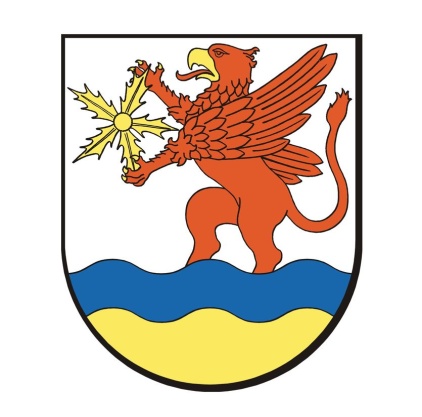                             ds. kształtowania zieleni i ochrony przyrody*wypełniać w sytuacji dokonywania zgłoszenia kandydata przez stowarzyszenia, sołectwa, organizacje społeczne, itp.Podmiot zgłaszający kandydata*Podmiot zgłaszający kandydata*Adres*Adres*Dane Kandydata do Komisji Dialogu Społecznego ds. kształtowania zieleni i ochrony przyrody:Dane Kandydata do Komisji Dialogu Społecznego ds. kształtowania zieleni i ochrony przyrody:Dane Kandydata do Komisji Dialogu Społecznego ds. kształtowania zieleni i ochrony przyrody:Dane Kandydata do Komisji Dialogu Społecznego ds. kształtowania zieleni i ochrony przyrody:Dane Kandydata do Komisji Dialogu Społecznego ds. kształtowania zieleni i ochrony przyrody:ImięDrugie ImięNazwiskoNazwiskoGminaMiejscowośćUlicaNr domuNr domuNr lokaluUlicaPocztaKod pocztowyKod pocztowyNr telefonu (opcjonalnie)Oświadczam, że wyrażam zgodę na powołanie mnie w skład wskazanej wyżej Komisji Dialogu Społecznego ds. kształtowania zieleni i ochrony przyrody........................................  dnia  ......... ......... 2020 r.                    (miejscowość).................................................................                 (podpis kandydata na członka komisji)Oświadczam, że wyrażam zgodę na powołanie mnie w skład wskazanej wyżej Komisji Dialogu Społecznego ds. kształtowania zieleni i ochrony przyrody........................................  dnia  ......... ......... 2020 r.                    (miejscowość).................................................................                 (podpis kandydata na członka komisji)Oświadczam, że wyrażam zgodę na powołanie mnie w skład wskazanej wyżej Komisji Dialogu Społecznego ds. kształtowania zieleni i ochrony przyrody........................................  dnia  ......... ......... 2020 r.                    (miejscowość).................................................................                 (podpis kandydata na członka komisji)Oświadczam, że wyrażam zgodę na powołanie mnie w skład wskazanej wyżej Komisji Dialogu Społecznego ds. kształtowania zieleni i ochrony przyrody........................................  dnia  ......... ......... 2020 r.                    (miejscowość).................................................................                 (podpis kandydata na członka komisji)Oświadczam, że wyrażam zgodę na powołanie mnie w skład wskazanej wyżej Komisji Dialogu Społecznego ds. kształtowania zieleni i ochrony przyrody........................................  dnia  ......... ......... 2020 r.                    (miejscowość).................................................................                 (podpis kandydata na członka komisji)